Tuesday 1st May 2018, 5.30pm-6.30pm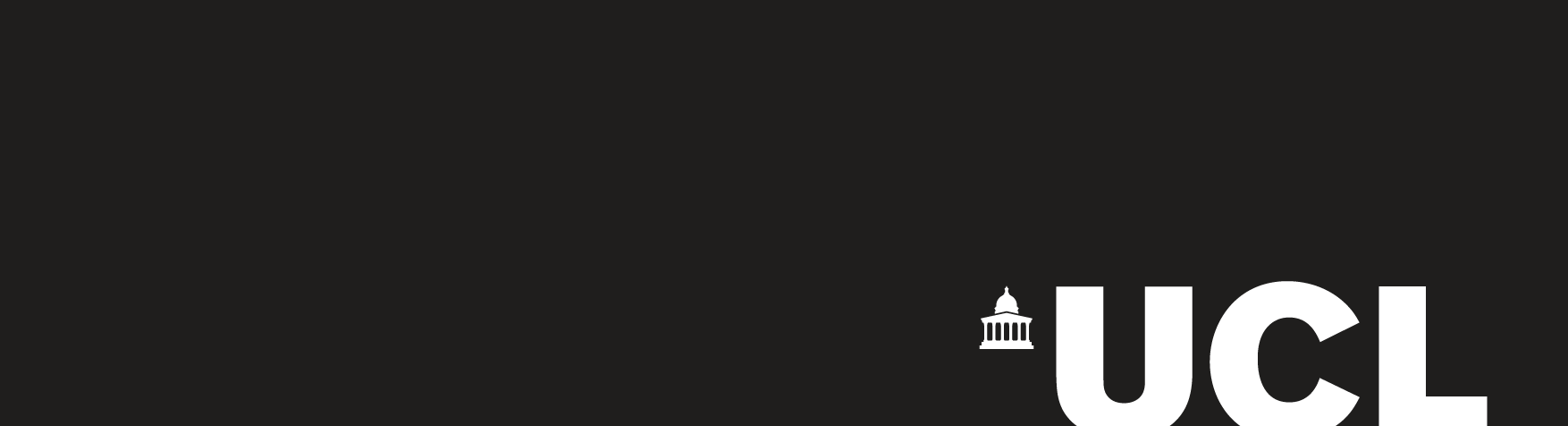 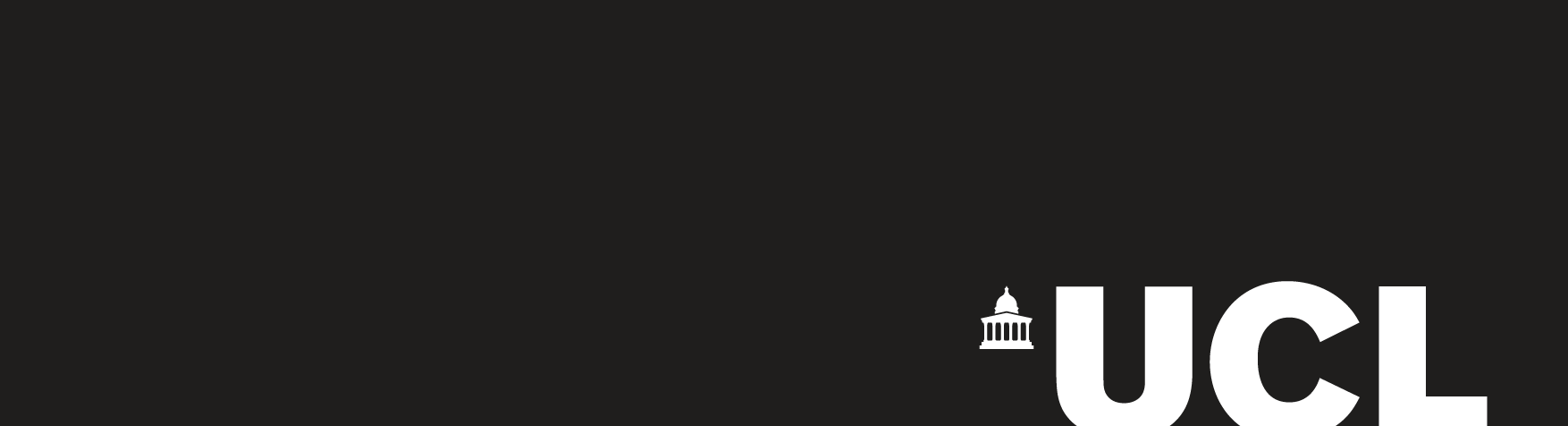 The Haldane Room, North Cloisters, Wilkins Building‘CONVICTS, LUNATICS AND WOMEN’
A CELEBRATION OF THE
 REPRESENTATION OF THE PEOPLE ACT 1918 *************************************************************Amanda Maier (1853-94)                     Nos. 1, 3 & 4 of Six Pieces for violin and piano (1879)1. Allegro vivace      3. Lento      4. Allegro moltoDavid Bogle – violin                                     Roger Beeson – piano__________Belinda É. Samari (b.1981)	                                                                 Près de l’eau (2017)Belinda É. Samari – piano__________
Katharine Emily Eggar (1874-1961)                                                                  Moonrise (1906)Morfydd Llwyn Owen (1891-1918)               Glantaf from Four Welsh Impressions (1914-15)Michael Vasmer – piano__________Cécile Chaminade (1857-1944)                           Capriccio for violin and piano, Op.18 (1890)Lili Boulanger (1893-1918)                                                                                 Deux Morceaux
1. Nocturne (1911)       2. Cortège (1914)Kevin Ng – violin                              Jeremy Cheng – piano__________Cécile Chaminade	                                                       Automne (Autumn), Op.35 No.2 (1886)Roger Beeson – piano__________Ethel Smyth (1858-1944)	                                                     ‘The March of the Women’ (1910)Jill House, Laurie McNamee, Judith Stephenson – voices
Angela Draper – cornet      Jenny Bourne Taylor – trumpet      Tricia Nicholson – trombone  
Bill Tuck – euphonium      Vicky Helby – timpani*************************************************************Entry is free and open to the general public as well as those working and studying at UCL & associated institutions.The next concert will take place on Friday 18th May, 1.10pm in the Haldane Room.For full details of the Chamber Music Club’s activities and to apply for membership please visit: www.ucl.ac.uk/chamber-music